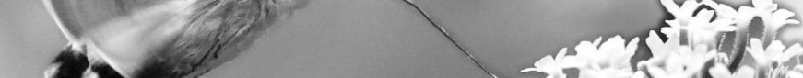 什么情况下磁能生电实验——探究什么情况下磁可以生电实验器材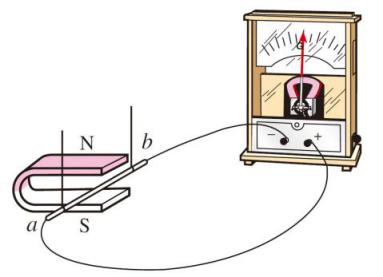   蹄形磁体  、  灵敏电流表  、  金属棒  、  导线  。器材组装在蹄形磁铁的磁场中放置一根导线，导线的两端跟电流表连接，组成  闭合回路  。实验过程将金属棒静置于磁场中，灵敏电流表有变化吗？现象：灵敏电流表的指针  没有发生偏转  ，说明回路中  没有电流产生  。将金属棒在磁场中竖直方向上下移动，灵敏电流表有变化吗？现象：灵敏电流表的指针  没有发生偏转  ，说明回路中  没有电流产生  。将金属棒在磁场中水平方向前后移动，灵敏电流表有变化吗？现象：灵敏电流表的指针  没有发生偏转  ，说明回路中  没有电流产生  。将金属棒在磁场中斜向上下移动，灵敏电流表有变化吗？现象：灵敏电流表的指针  发生偏转  ，说明回路中  有电流产生  。将金属棒在磁场中水平方向左右移动，灵敏电流表有变化吗？现象：灵敏电流表的指针  发生偏转  ，说明回路中  有电流产生  。实验结论  闭合电路  的一部分导体在磁场中做  切割  磁感线运动时，导体中就产生电流。用如图所示的实验装置探究“产生感应电流的条件”。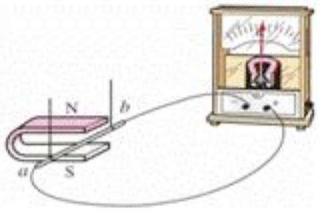 闭合开关，若导体ab不动，左右移动磁铁，电路中  有  （选填“有”或“无”）感应电流。在仪器和电路连接都完好的情况下，某小组的实验现象不太明显。请提出一条改进措施：  加快导体ab的移动速度  。在探究利用磁场产生电流的实验中，设计了如图所示的实验装置。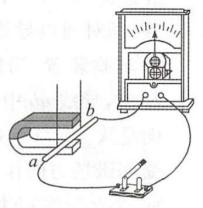 实验中闭合开关后，要使电路中形成感应电流，ab导体应  左右  运动（选填“上下”或“左右”）。现在若ab导体不动，要使灵敏电流表指针发生偏转，你的做法是  左右移动磁体  。在实验过程中，若要使电流表偏转角度更大，则可采取的做法是  加快导体ab移动的速度  （仅需写一种）在探究“导体在磁场中运动时产生感应电流的条件”的实验中，用一根绝缘的细线将一根导体棒AB悬挂在蹄形磁铁的磁场中，再将导体棒AB、电流表及开关用导线连成一个闭合电路（如图所示）。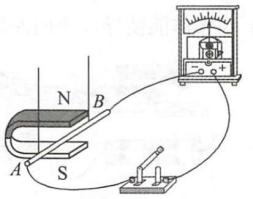 闭合开关，让导体棒AB保持静止，电路中  无  （选填“有”或“无”）感应电流产生；闭合开关，让导体棒AB沿  竖直方向上下  （选填“竖直方向上下”或“水平方向左右”）运动时，电路中有感应电流产生。（1）如图甲所示，闭合开关，观察到金属杆ab向左滚动；断开开关，将电源两极对调后重新闭合开关，将观察到金属杆向  右  滚动。如果同时将电流方向和磁场方向变为与原来方向相反，那么金属杆将  向左  运动。（2）如图乙所示，当闭合开关，让导体ab在磁场中做切割磁感线运动时，电流表指针会发生偏转，说明电路中有电流产生。此过程中能量的转化情况是  机械能转化为电能  ，利用此原理可制成  发电  机。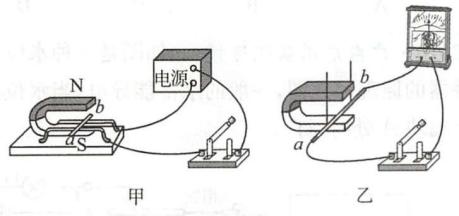 电磁感应定义由于  闭合电路  的一部分导体在磁场中做  切割磁感线运动  而产生电流的现象叫做电磁感应。产生的电流叫做  感应电流  。产生感应电流的条件  构成闭合回路  ；  闭合回路中的一部分导体在磁场中做切割磁感线的运动  。电磁感应的发现：  英  国物理学家  法拉第  电磁感应现象中的能量转化  机械  能转化为  电  能，人们根据该原理制造出了发电机。如图所示，在蹄形磁体的磁场中悬挂一根铜棒，铜棒的两端a、b通过导线跟开关、电流表连接。开关闭合后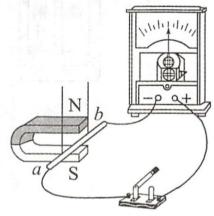 只要铜棒ab在磁场中运动，电流表指针就会偏转只改变铜棒运动方向时，电流表指针的偏转方向改变只改变磁场方向时，电流表指针的偏转方向不变同时改变磁场方向和铜棒运动方向时，电流表指针的偏转方向改变如图所示的装置中，使电流表有电流通过的可行办法是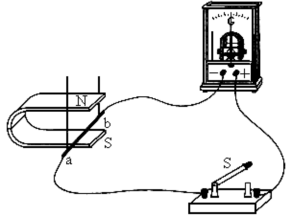 如图所示的四个实验中，用来探究电磁感应现象的是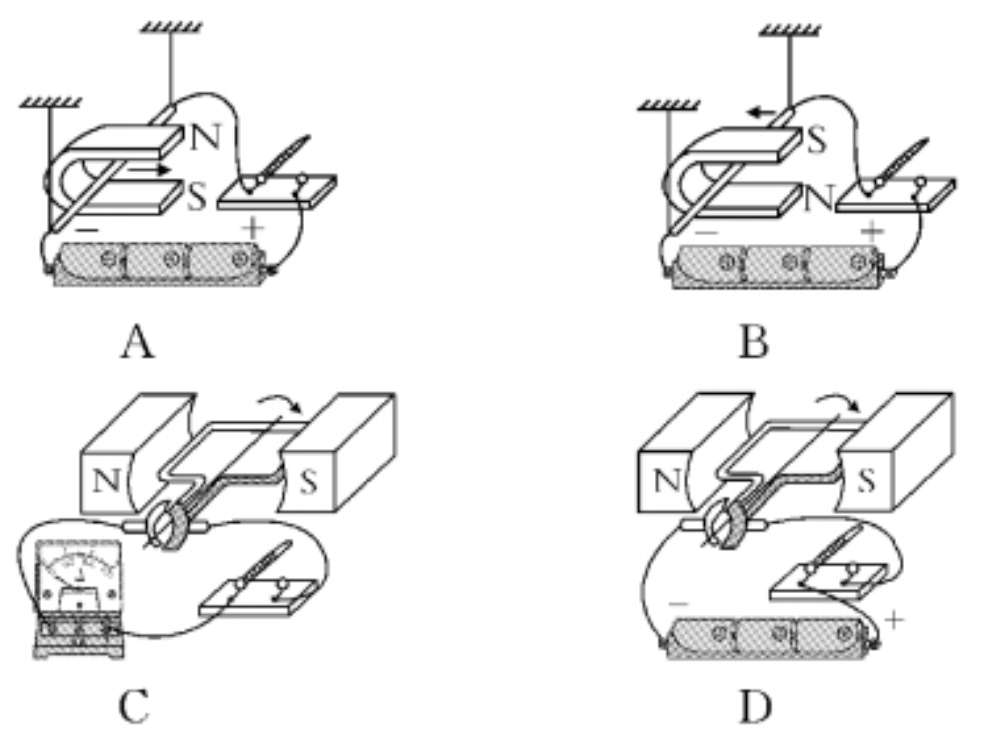 发电机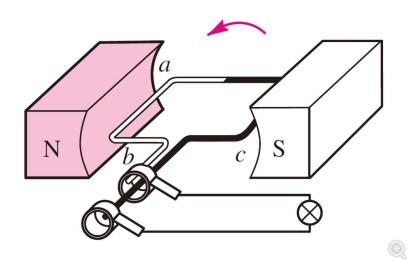 组成发电机是由  转子  （转动部分）和  定子  （固定部分）两部分组成。原理：  电磁感应  。能量转化：  机械  能转化为  电  能。在如图所示的实验装置中，闭合开关后，当左右移动导体棒AB运动时，能观察到电流计指针发生偏转。利用这一现象所揭示的原理，可制成的设备是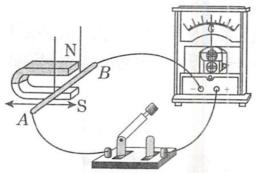 图所示的四幅实验装置图中，能反映发电机工作原理的是如图所示，在微型电风扇的插头处接上一个小灯泡，用手旋转叶片，发现小灯泡发光。选项图示实验原理能解释上述现象的是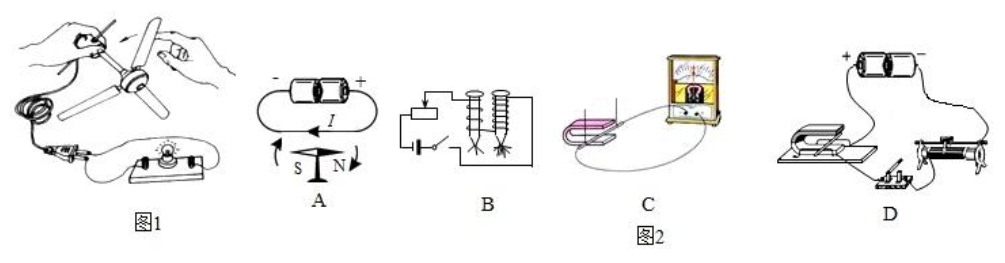 如图所示为科研人员研制的“发电鞋”，鞋的内部安装了磁体和线圈，当人体带动磁体运动时，磁体产生的磁场通过线圈，从而产生感应电流，当人以5 km/h的速度行走时，其发电的功率约为0.4 W。下列说法正确的是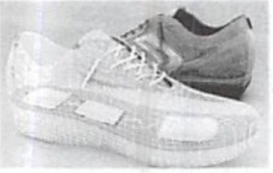 发电鞋工作时将电能转化为机械能发电鞋是利用电磁感应原理工作的发电鞋是利用电流磁效应工作的在人以5km/h的速度行走1h的过程中，发电鞋可以产生约0.4 J的电能话筒工作过程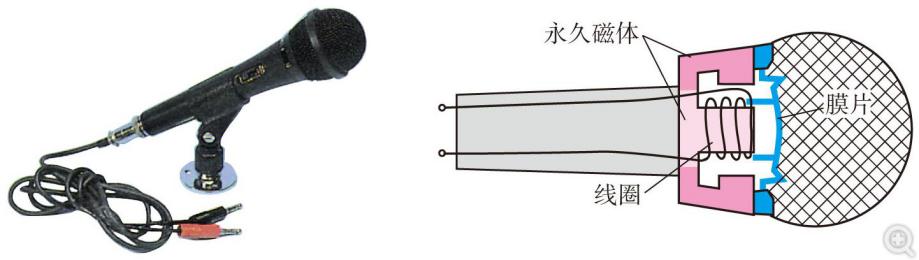 当对着话筒唱歌时，产生的声音使膜片振动，与膜片相连的线圈也跟着一起振动，而线圈处在磁场中，线圈振动时  切割磁感线  ，能产生随着声音变化而变化的电流，感应电流经过放大后，通过扬声器还原成声音。工作原理：  电磁感应  图所示的闭合电路中，铜棒ab静止。当蹄形磁铁竖直向上运动时，灵敏电流表的指针  不会  （选填“会”或“不会”）偏转;让铜棒ab水平向右缓慢运动时，灵敏电流表的指针偏转的角度较小；快速运动时，指针偏转的角度较大，这说明感应电流的大小与  导体运动速度  有关。  动圈式话筒  （选填“动圈式话筒”或“动圈式扬声器”）是应用电磁感应原理制成的。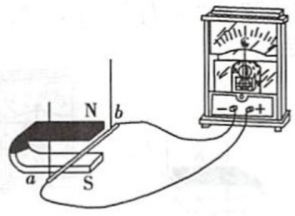 小强发现学校广播站主要由麦克风、功放机和音箱等部件构成.其中，动圈式话筒是利用  电磁感应  原理工作的；话筒产生的电流通过功放机放大后传人扬声器，扬声器中的线圈通入携带  声音  信息的变化电流；方向变化的电流使线圈产生  方向  不断变化的的磁场与永磁体相互作用，线圈不断地来回振动带动纸盘振动发出声音。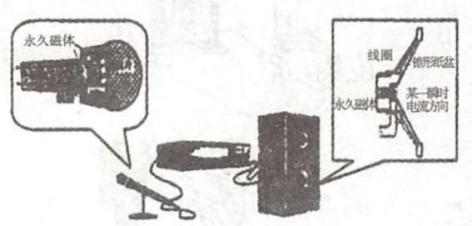 有、加快导体ab的移动速度左右、左右移动磁体、加快导体ab移动的速度无、竖直方向上下右、向左、机械能转化为电能、发电BCCABCB不会、导体运动速度、动圈式话筒电磁感应、声音、方向闭合开关S，使导体 ab竖直向上运动断开开关S，使导体 ab 向外运动闭合开关S，使导体 ab水平向左移动断开开关S，使导体ab水平向右移动发电机电热器电动机电磁铁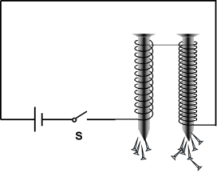 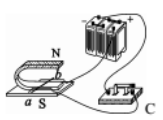 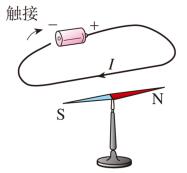 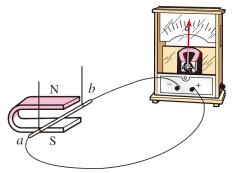 